Εσωτερικός Κανονισμός ΛειτουργίαςΕισαγωγήΟ Εσωτερικός Κανονισμός Λειτουργίας του Σχολείου (άρθρο 37, Ν.4692/2020) βασίζεται σε όσα προβλέπονται από την πολιτεία για την εκπαίδευση και τη λειτουργία των δημόσιων και ιδιωτικών Σχολείων και βασίζεται στις αποδεκτές παιδαγωγικές αρχές, λαμβάνοντας υπόψη τις ιδιαίτερες συνθήκες λειτουργίας του Σχολείου και τα χαρακτηριστικά της τοπικής σχολικής και ευρύτερης κοινότητας. 	Η συμμετοχή οποιουδήποτε ατόμου στη σχολική ζωή σημαίνει αυτόματα την ανεπιφύλακτη αποδοχή και σχολαστική τήρηση του σχολικού κανονισμού, στο σύνολό του. Σύνταξη, έγκριση και τήρηση του Κανονισμού. Ο Εσωτερικός Κανονισμός Λειτουργίας συντάχθηκε ύστερα από εισήγηση του Διευθυντή του Σχολείου, με τη συμμετοχή όλων των μελών του Συλλόγου Διδασκόντων/ουσών, των μελών του Διοικητικού Συμβουλίου του Συλλόγου Γονέων και Κηδεμόνων, του προεδρείου του δεκαπενταμελούς μαθητικού συμβουλίου του Σχολείου και του εκπροσώπου του Δήμου/της κοινότητας. Επιπλέον, έχει εγκριθεί από τον Συντονιστή/Συντονίστρια Εκπαιδευτικού Έργου που έχει την παιδαγωγική ευθύνη του Σχολείου μας, καθώς και από τον/την Διευθυντή/ρια Εκπαίδευσης (άρθρο 37, Ν.4692/2020). Ο Εσωτερικός Κανονισμός Λειτουργίας με την έναρξη του σχολικού έτους κοινοποιείται σε όλους τους γονείς/κηδεμόνες και αναρτάται στον ιστότοπο του Σχολείου. Μια συνοπτική μορφή του διανέμεται και συζητείται διεξοδικά με όλους τους/τις μαθητές/τριες του Σχολείου. 	Η ακριβής τήρησή του αποτελεί ευθύνη και υποχρέωση της διεύθυνσης του Σχολείου, των εκπαιδευτικών, των μαθητών/τριών και των γονέων/ κηδεμόνων. Ο Κανονισμός επικαιροποιείται σε τακτά χρονικά διαστήματα, μέσω της προβλεπόμενης από τον νόμο συμμετοχικής διαδικασίας όλων των μελών της σχολικής κοινότητας, έτσι ώστε να συμπεριλαμβάνει νέες νομοθετικές ρυθμίσεις, να ανταποκρίνεται στις αλλαγές των συνθηκών λειτουργίας του Σχολείου και τις, κατά καιρούς, αποφάσεις των αρμόδιων συλλογικών οργάνων του.  Βασικές αρχές και στόχοι του Εσωτερικού Κανονισμού ΛειτουργίαςΤο σχολείο αποτελεί μια δημοκρατικά οργανωμένη κοινότητα που διασφαλίζει τη συνεργασία των μελών του χωρίς εντάσεις και συγκρούσεις αλλά με αμοιβαίο σεβασμό και αποδοχή της προσωπικότητας κάθε μέλους της σχολικής κοινότητας. Ο Κανονισμός, περιλαμβάνει όρους και κανόνες, κατανομή αρμοδιοτήτων και ευθυνών, δικαιωμάτων και υποχρεώσεων, για όλα τα μέλη της σχολικής κοινότητας, οι οποίοι αφενός εμπεδώνουν τη δημοκρατική λειτουργία του σχολείου και αφετέρου διαμορφώνουν ένα παιδαγωγικό και διδακτικό κλίμα που διευκολύνει την απρόσκοπτη, μεθοδική και αποτελεσματική λειτουργία του. Μέσω των συμφωνημένων όρων και κανόνων  του Κανονισμού του Σχολείου επιδιώκεται: Η εξασφάλιση της σωματικής και συναισθηματικής ασφάλειας όλων των μελών της σχολικής κοινότητας. Η διαμόρφωση  προσωπικοτήτων που λειτουργούν υπεύθυνα, σέβονται τις ελευθερίες των άλλων και συνεργάζονται αρμονικά μεταξύ τους. Η θεμελίωση ενός πλαισίου που υποστηρίζει το εκπαιδευτικό έργο και την απρόσκοπτη συμμετοχή όλων στην εκπαιδευτική διαδικασία. Η διαμόρφωση κλίματος που στηρίζει την ολόπλευρη ανάπτυξη της προσωπικότητας του/της κάθε μαθητή/ριας, αλλά και όλων των μελών της σχολικής κοινότητας. Η δημιουργία εύρυθμων, ευχάριστων και αποδοτικών συνθηκών διδασκαλίας, μάθησης και εργασίας.Λειτουργία του Σχολείου Διάρκεια διδακτικού έτους 
	Η έναρξη, η λήξη, η διάρκεια μαθημάτων του υποχρεωτικού προγράμματος και τα διαλείμματα καθορίζονται από σχετική απόφαση του ΥΠΑΙΘ και ανακοινώνεται στην ιστοσελίδα του Σχολείου. Το διδακτικό έτος ορίζεται από την 1η Σεπτεμβρίου κάθε έτους και λήγει την 30η Ιουνίου του επόμενου έτους.  Προσέλευση στο σχολείο 	Οι μαθητές/τριες προσέρχονται έγκαιρα στην πρωινή συγκέντρωση (Η οποία είναι στις 8.15). Η παρουσία όλων των μαθητών/τριών είναι απαραίτητη διότι γίνονται ανακοινώσεις για θέματα που αφορούν τους μαθητές/τριες.  Οι αλλόθρησκοι και ετερόδοξοι μαθητές/τριες που δε συμμετέχουν στην πρωινή προσευχή σέβονται την ενεργή συμμετοχή των συμμαθητών τους και συμμετέχουν υποχρεωτικά στη συγκέντρωση.  Αμέσως μετά την είσοδο των μαθητών/τριών στις αίθουσες κλείνουν οι είσοδοι του σχολείου (και από τον οδό 25ης Μαρτίου και από την οδό Ολύμπου στην οποία έχει πλέον τοποθετηθεί θυροτηλέφωνο) για λόγους ασφαλείας του σχολείου και των μαθητών/τριών. Οι μαθητές/τριες πλέον θα εισέρχονται και θα εξέρχονται (εφόσον έχουν σχολάσει) μόνο κατά την διάρκεια των διαλειμμάτων από την είσοδο επί της οδού 25ης Μαρτίου, αφού θα τους έχουν ανοίξει οι εφημερεύοντες καθηγητές.  Οι μαθητές για να εισέρθουν και να εξέρθουν στο σχολείο απαγορεύεται ρητά να πηδούν τα κάγκελα, και για λόγους ασφαλείας τους αλλά και γιατί προσβάλουν την εικόνα του σχολείου. Καθυστερημένη άφιξη στο σχολείο και είσοδος στην αίθουσα, μετά το κουδούνι και την πρωινή συγκέντρωση, δεν επιτρέπεται (εξαιρούνται οι περιπτώσεις στις οποίες το λεωφορείο του ΟΑΣΘ έχει καθυστερήσει). O μαθητής/τρια παίρνει απουσία, ενώ για να μπορεί ο μαθητής/τρια που προσήλθε καθυστερημένα στο σχολείο να παρακολουθήσει  τα  μαθήματα, απαιτείται έγγραφη έγκριση του Διευθυντή, αφού προηγουμένως ο γονέας έχει επικοινωνήσει μαζί του και έχει αιτιολογήσει την απουσία του. Σε περίπτωση μεγάλης καθυστέρησης ο μαθητής/τρια δεν εισέρχεται και παραμένει έξω από το γραφείο του Δ/ντή και του καθηγητών μέχρι την έναρξη της επόμενης ώρας.-Η έγκαιρη προσέλευση μαθητών/τριών και εκπαιδευτικών στο σχολείο και η τήρηση του χρόνου έναρξης και λήξης της σχολικής εργασίας θεωρείται αυτονόητη.
Ώρες διδασκαλίας-ΦοίτησηΟι μαθητές/τριες πρέπει να εισέρχονται στην τάξη αμέσως μόλις χτυπήσει το κουδούνι. Εφόσον εισέλθει ο διδάσκων στην αίθουσα διδασκαλίας δεν επιτρέπεται η είσοδος σε κανέναν μαθητή/τρια. Στην περίπτωση αυτή ο μαθητής παραμένει εκτός αίθουσας και σε χώρο που μπορεί να επιβλεπεται από τον Δ/ντή ή τους εκπαιδευτικούς.Κατά τη διάρκεια των μαθημάτων κανένας μαθητής/τρια, από τους προσελθόντες στο σχολείο, δεν επιτρέπεται να απουσιάζει αδικαιολόγητα από την αίθουσα διδασκαλίας. Κανένας μαθητής/τρια δε γίνεται δεκτός/η στις αίθουσες διδασκαλίας για ανακοινώσεις κατά τη διάρκεια του μαθήματος χωρίς άδεια από τη Διεύθυνση του σχολείου. Η επίσκεψη στο μάθημα από άλλα άτομα π.χ. καθηγητές ή μαθητές/τριες άλλων σχολείων , μπορεί να πραγματοποιηθεί μόνο μετά από έγκριση της Διεύθυνσης και με τη συγκατάθεση του διδάσκοντος καθηγητή.Οι μαθητές/τριες κατά κανόνα δεν επιτρέπεται να απομακρύνονται από την αίθουσα διδασκαλίας στη διάρκεια του μαθήματος. Η αφομοίωση της διδασκαλίας προϋποθέτει αυξημένο βαθμό συγκέντρωσης. Σε περίπτωση που ένας/μία μαθητής/τρια παρενοχλεί το μάθημα και αποβάλλεται από την αίθουσα, οφείλει να προσέλθει στη Διεύθυνση του σχολείου 1. για να ενημερώσει για το λόγο της αποβολής και 2. για να λάβει οδηγίες.Όταν μαθητές/τριες πρόκειται να απουσιάσουν από μεμονωμένες διδακτικές ώρες λόγω συμμετοχής τους σε σχολικές εκδηλώσεις, ο καθηγητής που είναι υπεύθυνος για την εκδήλωση πρέπει να ζητήσει άδεια από το διδάσκοντα και από τη Δ/νση του σχολείου.Κανένας μαθητής/τρια δεν θα παραμένει μέσα στην τάξη (οι τάξεις θα κλειδώνουν με το τέλος του μαθήματος) και τους διαδρόμους  κατά την διάρκεια των διαλειμμάτων. Παρά το γεγονός ότι οι αίθουσες θα κλειδώνουν (κυρίως λόγω της ύπαρξης ηλεκτρονικού εξοπλισμού σε αυτές) , παρακαλούνται οι μαθητές/τριες να μην αφήνουν χρήματα ή πολύτιμα αντικείμενα όταν αποχωρούν. Το σχολείο δεν έχει καμία ευθύνη αντικατάστασής τους σε περίπτωση απώλειας.    Κατά την διάρκεια του μαθήματος απαγορεύονται μέσα στην τάξη τροφές, ποτά,    εφημερίδες, περιοδικά και οτιδήποτε άλλο θα μπορούσε να διαταράξει την ομαλή διεξαγωγή του μαθήματος.    Η διακόσμηση των αιθουσών γίνεται σύμφωνα με απόφαση της πλειοψηφίας των μαθητών αλλά με προϋπόθεση τη σύμφωνη γνώμη της Διεύθυνσης, γιατί η αίθουσα  μπορεί να χρησιμοποιείται και από άλλες τάξεις.    Κατά τη διάρκεια του διαλείμματος τα παράθυρα πρέπει να παραμένουν ανοικτά για τον σωστό αερισμό της αίθουσας. Αποχώρηση από το σχολείο 	Οι μαθητές/τριες σε καμία περίπτωση δεν φεύγουν από το Σχολείο πριν τη λήξη των μαθημάτων χωρίς άδεια. Αν παρουσιαστεί ανάγκη έκτακτης αποχώρησης κατά τη διάρκεια του σχολικού ωραρίου (π.χ. ασθένεια), ενημερώνεται ο γονέας/κηδεμόνας για να λάβει γνώση και να δώσει έγκριση αποχώρησης. Είναι απαραίτητο δε, λόγω του ότι ο μαθητής είναι ανήλικος να έρθει να τον/την παραλάβει κηδεμόνας ή κάποιος κοντινός συγγενής.	Τέλος, εάν κάποιος γονέας/κηδεμόνας χρειαστεί, για ειδικό λόγο να πάρει το παιδί του πριν τη λήξη των μαθημάτων, χρειάζεται να ενημερώσει τη Διεύθυνση του Σχολείου. Διάλειμμα-Οι μαθητές/τριες βγαίνουν από την αίθουσα για διάλειμμα, εφόσον κτυπήσει το κουδούνι και ολοκληρώσει ο καθηγητής τη διδασκαλία του. Η έγκαιρη ολοκλήρωση της διδασκαλίας θεωρείται απαραίτητη, ώστε να μη στερούνται οι μαθητές/τριες το διάλειμμα.-Από την στιγμή που η παραμονή των μαθητών/τριών στις αίθουσες κατά τη διάρκεια των διαλειμμάτων δεν επιτρέπεται, και εφόσον το επιτρέπουν οι καιρικές συνθήκες, οι μαθητές/τριες βγαίνουν στο προαύλιο, διαφορετικά παραμένουν στους χώρους υποδοχής στο ισόγειο και στον όροφο. -Την επίβλεψη των μαθητών/τριών κατά τη διάρκεια των διαλειμμάτων αναλαμβάνουν οι εφημερεύοντες καθηγητές-Κατά τη διάρκεια των διαλειμμάτων δεν επιτρέπεται η έξοδος των μαθητών/τριών από το χώρο του σχολείου.-Η συμπεριφορά των μαθητών/τριών στη διάρκεια των διαλειμμάτων πρέπει να συμβάλλει στη διαμόρφωση κλίματος ηρεμίας που επιτρέπει την ανάπαυλα και την ψυχαγωγία όλων. Επομένως ο σεβασμός στους συμμαθητές/τριες, στους μαθητές/τριες του 1ου Γυμνασίου και του 2ου Λυκείου κρίνεται απαραίτητος και ενθαρρύνεται από τους εφημερεύοντες καθηγητές.-Για λόγους ασφαλείας των μαθητών/τριών, κατά την ώρα των διαλειμμάτων και των πιθανών «κενών», δεν επιτρέπεται οι μαθητές/τριες να παίζουν με μπάλες χωρίς την επίβλεψη των καθηγητών Φυσικής Αγωγής.- Για λόγους εύρυθμης λειτουργίας των σχολείων απαγορεύεται αυστηρά η άσκοπη επίσκεψη των μαθητών/τριών στους χώρους του 1ου Γυμνασίου και 2ου Λυκείου Ωραιοκάστρου κατά τις ώρες λειτουργίας αυτών.`Δεν επιτρέπεται η είσοδος εξωσχολικών με καμία πρόφαση, ιδίως από την στιγμή που οι πόρτες του σχολείου θα είναι κλειστές (διανομή παραγγελιών καφέ, τροφίμων κλπ.) τόσο για λόγους ασφαλείας, όσο και για λόγους αθέμιτου ανταγωνισμού με το κυλικείο του σχολείου.Οι μαθητές/τριες οφείλουν να αποφεύγουν γενικότερα επαφές με εξωσχολικούς και γενικότερα με άτομα που δεν ανήκουν στην δύναμη του σχολείου μας, γιατί μπορεί να δημιουργηθούν απρόβλεπτες καταστάσεις.Ωρολόγιο Πρόγραμμα του Σχολείου 
Το Σχολείο μας εφαρμόζει το Ωρολόγιο Πρόγραμμα, όπως αυτό ορίζεται από τις εγκυκλίους του ΥΠΑΙΘ. Οι γονείς/κηδεμόνες ενημερώνονται έγκαιρα για προγραμματισμένες ή έκτακτες (γνωστές όμως εκ των προτέρων) αλλαγές που προκύπτουν στο Ωρολόγιο Πρόγραμμα, κατά της διάρκεια του σχολικού έτους, όπως επίσης και αλλαγές που σχετίζονται με αλλαγή διδασκόντων/ουσών ως προς τα γνωστικά αντικείμενα. Διαδικασίες ενημέρωσης μαθητών/τριών, γονέων και κηδεμόνωνΗ ενημέρωση μαθητών/τριών, γονέων και κηδεμόνων γίνεται μέσω των ακόλουθων τρόπων: 	Ιστοσελίδας του Σχολείου. Μέσω mail (γι αυτό και είναι απαραίτητο να έχετε δώσει ακριβή ηλεκτρονική διεύθυνση στο σχολείο)   Ενημερωτικών σημειωμάτων ή/και βεβαιώσεων για την πραγματοποίηση εκπαιδευτικών 	εκδρομών, για την παρακολούθηση εκπαιδευτικών θεαμάτων κ.λπ. Τηλεφωνικά, σε έκτακτες περιπτώσεις. Μέσω της επίσκεψής τους στο σχολείο στις προγραμματισμένες, από τον Σύλλογο 	Διδασκόντων/ουσών, ημέρες και ώρες. Σχολική και Κοινωνική Ζωή Φοίτηση: 
	Η φοίτηση των μαθητών/τριών, σύμφωνα με την ισχύουσα νομοθεσία, είναι καθήκον και υποχρέωση τους. Η συμμετοχή τους οφείλει να είναι τακτική, ενεργός και συστηματική. Η ελλιπής φοίτησή τους, και μάλιστα χωρίς σοβαρό λόγο, δυσχεραίνει τόσο το σχολικό έργο όσο και την πρόοδό τους. 	Οι μαθητές/τριες οφείλουν να προσέρχονται καλά προετοιμασμένοι και εφοδιασμένοι με ό,τι είναι απαραίτητο για την ενεργό συμμετοχή τους στο μάθημα. Κάθε συμπεριφορά που ανατρέπει την εξέλιξη του μαθήματος θεωρείται παράβαση και τιμωρείται σύμφωνα με την κείμενη νομοθεσία. Δύσκολες και ακραίες περιπτώσεις αντιμετωπίζονται από το Σύλλογο Διδασκόντων με την παρουσία εκπροσώπων των μαθητών/τριών και μετά από εισήγηση του ενδιαφερόμενου εκπαιδευτικού. Δεδομένη θεωρείται η πρόθεση των καθηγητών να προσεγγίζουν τους μαθητές με αίσθημα κατανόησης για τα ζητήματα που τους απασχολούν. Καθηγητές και μαθητές είναι συνυπεύθυνοι για τη διατήρηση της τάξης και την ομαλή διεξαγωγή του μαθήματοςΚαταργείται η διάκριση των απουσιών σε δικαιολογημένες και αδικαιολόγητες (ΦΕΚ 120/Β/23-1-2018).  	Είναι αυτονόητο ότι τόσο το σχολείο όσο και οι κηδεμόνες των μαθητών/τριών επιβάλλεται να ενημερώνονται άμεσα για κάθε απουσία μαθητή/τριας. Η κατάργηση της διάκρισης σε δικαιολογημένες και αδικαιολόγητες εξασφαλίζει την εξοικονόμηση χρόνου και πόρων τόσο για το σχολείο όσο και για τις οικογένειες και μετατοπίζει την έμφαση στην ουσία της διαδικασίας που είναι η συνεχής επικοινωνία του σχολείου με τους γονείς/κηδεμόνες για την αμφίδρομη ενημέρωση που αφορά την φοίτηση, ώστε να είναι εφικτή η έγκαιρη παρέμβαση, στις περιπτώσεις που απαιτείται.Για τους λόγους αυτούς, οι υπεύθυνοι των τμημάτων οφείλουν να ενημερώνουν με κάθε πρόσφορο μέσο τους κηδεμόνες (τηλεφώνημα, e-mail ή επιστολή όπως ορίζει το άρθρο 29), και να φροντίζουν να πληροφορούνται τους λόγους απουσίας των μαθητών/τριών. Η ενημέρωση πρέπει να γίνεται για κάθε ημέρα απουσίας εντός της εβδομάδας που σημειώθηκε. Σε περίπτωση που μαθητής/τρια απουσιάσει τρείς συνεχόμενες ημέρες ή πραγματοποιήσει (30) τριάντα συνολικά απουσίες, ο υπεύθυνος του τμήματος επικοινωνεί άμεσα με τους γονείς/κηδεμόνες του μαθητή/τρια και ενημερώνει τον Δ/ντή του σχολείου.Το σχολείο λοιπόν με το παρόν ενημερώνει όλους τους γονείς/μαθητές για τις αλλαγές, και τους γνωστοποιεί ότι οι τρόποι με τους οποίους μπορεί να γίνεται εφεξής η επικοινωνία με το σχολείο είναι ή το τηλ του σχολείου 2310-696781, ή το e-mail  του σχολείου:                                                                    mail@lyk-oraiok.thess.sch.gr Επισημαίνεται ότι η ενημέρωση μέσω του ηλεκτρονικού ταχυδρομείου για την ενημέρωση της φοίτησης των μαθητών/τριών θεωρείται η πιο ενδεδειγμένη. Για τους παραπάνω λόγους παρακαλούμε οι κηδεμόνες να προσκομίσετε εγκαίρως την σχετική υπεύθυνη δήλωση συμπληρώνοντας τα στοιχεία επικοινωνίας. Μετά την πρώτη ενημέρωση των γονέων/κηδεμόνων, ο εκπαιδευτικός τους ενημερώνει τις  (5) πέντε πρώτες εργάσιμες κάθε μήνα εφόσον υπάρχει μεταβολή στον συνολικό αριθμό απουσιών.Όταν πραγματοποιούνται απουσίες σε ώρες του ημερήσιου προγράμματος (συμπεριλαμβανομένης της 1ης και της τελευταίας ώρας) μεμονωμένες ή συνεχείς, χωρίς την άδεια του Δ/ντή, αναζητούνται οι λόγοι και πραγματοποιούνται ενέργειες παιδαγωγικού χαρακτήρα, που ενδεχομένως , κρίνονται απαραίτητες. Η φοίτηση του μαθητή/τριας θεωρείται επαρκής εφόσον το σύνολο των απουσιών του δεν υπερβαίνει τις εκατόν δέκα τέσσερις (114). Εάν τις υπερβαίνει, η φοίτηση χαρακτηρίζεται ανεπαρκής και ο μαθητής/τρια είναι υποχρεωμένος να επαναλάβει την τάξη (άρθρο 28).Όλες οι απουσίες των μαθητών/τριών καταχωρίζονται στο Βιβλίο Φοίτησης (απουσιολόγιο). Για τον χαρακτηρισμό της φοίτησης των μαθητών/τριών δε λαμβάνονται υπόψη: α) απουσίες από το σχολείο, κατά τις ώρες λειτουργίας του, μαθητών/τριών που συμμετέχουν σε δραστηριότητες, στο Εξωτερικό ή το Εσωτερικό, οι οποίες έχουν εγκριθεί από τα προβλεπόμενα από τις σχετικές διατάξεις όργανα.β) Απουσίες μαθητών/τριών για την προσέλευση τους ενώπιον του Συμβουλίου Επιλογής οπλιτών, η οποία βεβαιώνεται νόμιμα.γ) Απουσίες μαθητών/τριών: α) του Ρωμαιοκαθολικού Δόγματος κατά τις εορτές του Μνηστήρος Ιωσήφ, της Αγίας Δωρεάς και από την προηγούμενη μέχρι και την επόμενη του Λατινικού Πάσχα, β) του Εβραϊκού θρησκεύματος την προηγούμενη και την 1η του Εβραϊκού Έτους, την ημέρα της Εξιλέωσης, καθώς και την προηγούμενη και την ημέρα του Εβραϊκού Πάσχα, γ) του Μουσουλμανικού Θρησκεύματος κατά τις ημέρες των εορτών Εΐντ Αλ-Φιτρ (Σεκέρ Μπαϊράμ) και Εΐντ Αλ-Αντχά (Κουρμπάν Μπαϊράμ), καθώς και την επόμενη ημέρα αυτών. Για να μην ληφθούν υπόψη οι απουσίες της περίπτωσης αυτής, πρέπει να υποβληθεί Υπεύθυνη Δήλωση του ν. 1599/1989 (Α’ 75), όπως αυτός έχει τροποποιηθεί και ισχύει, του/της μαθητή/τριας ή του κηδεμόνα του/της εάν είναι ανήλικος/η, για το θρήσκευμα.δ) Απουσίες μαθητών/τριών που πραγματοποιήθηκαν λόγω της μετεγγραφής τους σε Γυμνάσιο ή Γενικό Λύκειο ή Επαγγελματικό Λύκειο άλλης πόλης μέχρι δύο (2) ημέρες, στις οποίες δεν συμπεριλαμβάνονται οι απουσίες που πραγματοποιήθηκαν την ημέρα έκδοσης του υπηρεσιακού σημειώματος μετεγγραφής.ε) Απουσίες μαθητών/τριών οι οποίοι/ες απαλλάσσονται από τη συμμετοχή τους στη διδασκαλία μαθημάτων, αλλά την ώρα πραγματοποίησης της διδασκαλίας παρευρίσκονται στο σχολείο, σύμφωνα με το άρθρο 25.στ) Απουσίες μαθητών/τριών που οφείλονται σε δυσμενείς καιρικές συνθήκες οι οποίες καθιστούν αντικειμενικά δύσκολη την προσέλευση στο σχολείο.ζ) Απουσίες μαθητών/τριών που συμμετέχουν σε πρόγραμμα μακροχρόνιας κινητικότητας στο εξωτερικό, σύμφωνα με τις κείμενες διατάξεις, με την προϋπόθεση ότι με την επιστροφή τους θα προσκομίσουν βεβαίωση του σχολείου υποδοχής, η οποία θα επιβεβαιώνει την επαρκή φοίτηση τους κατά τη διάρκεια της εκεί παραμονής τους.-Επίσης καταχωρούνται αλλά δεν λαμβάνονται υπόψη απουσίες που οφείλονται σε  συμμετοχή Διεθνείς διαγωνισμούς, Πανελλήνιους ή Πανευρωπαϊκούς αθλητικούς αγώνες με την Εθνική ομάδα, ή εξαιρετικές περιπτώσεις δυσμενών συνθηκών υγείας όπως π.χ. να έχει νοσηλευθεί στο νοσοκομείο για επέμβαση, ή για εξαιρετικά σοβαρές παθήσεις για τις οποίες οι γονείς πρέπει να προσκομίσουν επίσημα δικαιολογητικά, ΥΠΟΧΡΕΩΣΕΙΣ ΓΟΝΕΩΝ ΜΑΘΗΤΩΝ/ΤΡΙΩΝ ΠΟΥ ΑΠΟΥΣΙΑΖΟΥΝ.	Για την τακτική παρακολούθηση της φοίτησης των μαθητών/τριων ευθύνονται εξ ολοκλήρου οι κηδεμόνες τους. Ο κηδεμόνας κάθε μαθητή/τριας που απουσίασε από το σχολείο οφείλει να γνωστοποιεί στο σχολείο τους λόγους απουσίας του, με έναν από τους τρόπους επικοινωνίας που έχει δηλώσει στο σχολείο κατά την εγγραφή του σε αυτό. Η γνωστοποίηση του λόγου των απουσιών συνοδεύεται από τα απαραίτητα δικαιολογητικά μόνο στην περίπτωση που προβλέπεται ο μη υπολογισμός τους κατά την έκδοση των αποτελεσμάτων φοίτησης, σύμφωνα με το άρθρο 24.Κατόπιν συνεννόησης Δ/ντή και Συλλόγου διδασκόντων, και αφού έχει οριστικοποιηθεί το ωρολόγιο πρόγραμμα όλης της εβδομάδας για το σχολείο, ορίζεται πρόγραμμα ενημέρωσης των κηδεμόνων, σύμφωνα με το ποίο κάθε διδάσκων έχει την υποχρέωση μία (1) τουλάχιστον ημέρα την εβδομάδα να δέχεται σε μία διδακτική ώρα (στην οποία έχει κενό) τους γονείς/κηδεμόνες των μαθητών. Οι κηδεμόνες/γονείς δικαιούνται να ενημερώνονται με βάση αυτό το πρόγραμμα για την επίδοση, επιμέλεια, την φοίτηση και συμπεριφορά των παιδιών τους. Παράλληλα οι γονείς έχουν την δυνατότητα να ενημερώνουν τους εκπαιδευτικούς για θέματα που πιθανώς επηρεάζουν την επίδοση και την εν γένει συμπεριφορά των παιδιών τους.Στο τέλος κάθε τετραμήνου, (Τετράμηνο 20 Ιανουαρίου, Β’ τετράμηνο 20 Μαΐου) και μετά την κατάθεση και την καταχώριση της βαθμολογίας, καλούνται οι κηδεμόνες των μαθητών/τριών για ενημέρωση σχετικά με την επίδοση, την επιμέλεια και την φοίτηση και συμπεριφορά των παιδιών τους και τους επιδίδεται ο ατομικός έλεγχος κάθε μαθητή/τριας.Προαγωγή-απόλυση μαθητή/τριας. 	Για την προαγωγή και την απόλυση των μαθητών/τριών στο Γενικό Λύκειο απαιτείται Γ.Μ.Ο. τουλάχιστον 10-δέκα, ο οποίος προκύπτει από τον μέσο όρο των βαθμών ετήσιας επίδοσης του μαθητή όλων των γραπτών και μη γραπτώς εξεταζόμενα μαθήματα.Μαθητής/τρια με απορριπτικό βαθμό σε κλάδο ή σε κλάδους μαθήματος και απορριπτικό συνολικό βαθμό στο ίδιο μάθημα, που συνεπάγεται ως μέσος όρος των οικείων κλάδων, εξετάζεται μόνο στον κλάδο ή τους κλάδους του μαθήματος που έλαβε τον απορριπτικό βαθμό.Άρα: αν Γ.Μ.Ο.>10 ο μαθητής/τρια προάγεται χωρίς άλλη προϋπόθεση (ακόμα και αν υστερεί σε κάποιο/α μαθήματα).          Αν Γ.Μ.Ο<10, τότε ο μαθητής/τρια απορρίπτεται στο κλάδο/ους μαθήματος που έχει βαθμό επίδοσης κάτω του 10.Για να προβιβαστεί/απολυθεί ο μαθητής/τρια θα πρέπει στην παραπάνω περίπτωση να δώσει επαναληπτικές εξετάσεις το 1ο δεκαήμερο του Σεπτεμβρίου.Συμπεριφορά - Δικαιώματα – Υποχρεώσεις Ο Διευθυντής 
Είναι υπεύθυνος, μαζί με τους εκπαιδευτικούς, για την καθαριότητα και αισθητική των χώρων του σχολείου, καθώς και για την προστασία της υγείας και ασφάλειας των μαθητών/τριών. Ενημερώνει τον Σύλλογο των Διδασκόντων/ουσών για την εκπαιδευτική νομοθεσία, τις εγκυκλίους και τις αποφάσεις που αφορούν τη λειτουργία του Σχολείου και την εφαρμογή των προγραμμάτων εκπαίδευσης. Διδασκόντων  / ουσών και των μαθητών/τριών και είναι υπεύθυνος, σε συνεργασία με τους διδάσκοντες, για την τήρηση της πειθαρχίας.Απευθύνει στους διδάσκοντες, όταν είναι απαραίτητο, συστάσεις σε πνεύμα συναδελφικής αλληλεγγύης. Λαμβάνει μέριμνα για την εξασφάλιση παιδαγωγικών μέσων και εργαλείων, την καλή χρήση τους στη σχολική τάξη, τη λειτουργικότητα και την αντικατάστασή τους, σε περίπτωση φθοράς Οι εκπαιδευτικοί 
		Οι εκπαιδευτικοί επιτελούν έργο υψηλής κοινωνικής ευθύνης. Στο έργο τους περιλαμβάνεται η εκπαίδευση −διδασκαλία, μάθηση και διαπαιδαγώγηση των μαθητών /τριών. Η πρόοδος, η οικονομική ανάπτυξη, ο πολιτισμός και η συνοχή της κοινωνίας εξαρτώνται σε μεγάλο βαθμό από την ποιότητα της εκπαίδευσης και κατ' επέκταση από τη συμβολή και την προσπάθεια των εκπαιδευτικών. Τα καθήκοντα και οι αρμοδιότητες των εκπαιδευτικών οφείλουν να εναρμονίζονται με τους στόχους αυτούς. Ειδικότερα οι εκπαιδευτικοί οφείλουν να: 	Διασφαλίζουν την ασφάλεια και την υγεία των μαθητών/τριών εντός του σχολείου, καθώς και κατά τις σχολικές εκδηλώσεις και εκδρομές. Αντιμετωπίζουν τους μαθητές/τριες με ευγένεια, κατανόηση και σεβασμό προς την προσωπικότητα τους. Συμβάλουν στην διαμόρφωση ενός σχολικού κλίματος που δημιουργεί στους μαθητές/τριες αισθήματα ασφάλειας, εμπιστοσύνης και άνεσης να απευθύνονται στους εκπαιδευτικούς για βοήθεια όταν  αντιμετωπίζουν τυχόν πρόβλημα. Αντιμετωπίζουν τους μαθητές/τριες με δημοκρατικό πνεύμα, ισότιμα και δίκαια και να μην κάνουν διακρίσεις υπέρ ή σε βάρος ορισμένων μαθητών/τριών. Καλλιεργούν και εμπνέουν σ’ αυτούς, κυρίως με το παράδειγμά τους, δημοκρατική συμπεριφορά. Διδάσκουν στους μαθητές/τριες τα διάφορα γνωστικά αντικείμενα σύμφωνα με το ισχύον πρόγραμμα σπουδών και να διαπαιδαγωγούν και εκπαιδεύουν τους μαθητές/τριες σύμφωνα με τους σκοπούς και τους στόχους του εκπαιδευτικού μας συστήματος, με την καθοδήγηση των ΣEE και των Στελεχών της διοίκησης της εκπαίδευσης .
Προετοιμάζουν το μάθημα της ημέρας έτσι ώστε να κινεί το ενδιαφέρον των μαθητών/τριών και να εφαρμόζουν σύγχρονες και κατάλληλες μεθόδους διδασκαλίας, με βάση τις ανάγκες των μαθητών/τριών και τις ιδιαιτερότητες των γνωστικών αντικειμένων. Αξιολογούν αντικειμενικά την πρόοδο και την επίδοση των μαθητών/τριών και ενημερώνουν σχετικά τους γονείς ή κηδεμόνες καθώς και τους ίδιους τους μαθητές. Ενδιαφέρονται για τις συνθήκες ζωής των μαθητών/τριών τους στην οικογένεια και στο ευρύτερο κοινωνικό περιβάλλον, λαμβάνουν υπόψη τους παράγοντες που επηρεάζουν την πρόοδο και τη συμπεριφορά των μαθητών/τριών τους και υιοθετούν κατάλληλες παιδαγωγικές ενέργειες, ώστε να αντιμετωπισθούν πιθανά προβλήματα. Ενθαρρύνουν τους μαθητές/τριες να συμμετέχουν ενεργά στη διαμόρφωση και λήψη αποφάσεων για θέματα που αφορούν τους ίδιους και το σχολείο και καλλιεργούν τις αρχές και το πνεύμα αλληλεγγύης και συλλογικότητας. Είναι συνεπείς στην προσέλευσή τους στο σχολείο και στην ώρα έναρξης και λήξης των μαθημάτων. Συνεργάζονται με τον/τη Διευθυντή/ρια, τους γονείς και τους αρμόδιους ΣΕΕ για την καλύτερη δυνατή παιδαγωγική αντιμετώπιση προβλημάτων συμπεριφοράς, σεβόμενοι την προσωπικότητα και τα δικαιώματα των μαθητών/τριών. Συμβάλλουν στην επιτυχία όλων των εκδηλώσεων που οργανώνονται από την τάξη και το Σχολείο. Ανανεώνουν και εμπλουτίζουν τις γνώσεις τους, σχετικά με τα διάφορα γνωστικά αντικείμενα και τις επιστήμες της αγωγής τόσο μέσω των διάφορων μορφών επιμόρφωσης και επιστημονικής παιδαγωγικής καθοδήγησης, που παρέχονται θεσμικά από το σύστημα της οργανωμένης εκπαίδευσης, όσο και με την αυτοεπιμόρφωση. Μεριμνούν για τη δημιουργία κλίματος αρμονικής συνεργασίας, συνεχούς και αμφίδρομης επικοινωνίας με τους γονείς και κηδεμόνες των μαθητών/τριών και τους ενημερώνουν για τη φοίτηση, τη διαγωγή και την επίδοση των παιδιών τους. Τα ανωτέρω κρίνονται απαραίτητα, διότι οι ανάγκες της κοινωνίας μεταβάλλονται με γρήγορους ρυθμούς. Για να μπορεί η εκπαίδευση να ανταποκριθεί σ' αυτούς τους ρυθμούς, πρέπει ο εκπαιδευτικός να παρακολουθεί τις εξελίξεις με διαρκή και έγκυρη επιμόρφωση. Οι μαθητές/μαθήτριες Στο σχολείο όπως και στην κοινωνία οφείλουμε να καλλιεργούμε σχέσεις αλληλεγγύης και ανθρωπισμού. Στο σχολείο δεν ερχόμαστε μόνο για να αποκτήσουμε γνώσεις, αλλά και να διαμορφώσουμε σωστούς χαρακτήρες πολιτών που να βασίζονται στον σεβασμό των άλλων, στην σωστή συμπεριφορά, και στην αποδοχή των βασικών αξιών και κανόνων της κοινωνίας μας.Προϋπόθεση για την εκπλήρωση των στόχων του σχολείου είναι η αρμονική συνεργασία των μαθητών/τριών και των καθηγητών με πνεύμα αλληλοεκτίμησης και αμοιβαίας εμπιστοσύνης . Υποχρέωση όλων είναι η εξασφάλιση της ηρεμίας, της τάξης και της ησυχίας, ώστε η διαδικασία του μαθήματος να διεξάγεται απρόσκοπτα.•Η συμπεριφορά των μαθητών/τριών πρέπει να διέπεται από δημοκρατικό ήθος, σεβασμό στο εκπαιδευτικό, διοικητικό και βοηθητικό προσωπικό, στους συμμαθητές τους, στη σχολική περιουσία, καθώς και στην δική τους προσωπικότητα. Οι μαθητές/τριες θα πρέπει να: 
Αποδίδουν σεβασμό, με τα λόγια και τις πράξεις τους, προς κάθε μέλος της σχολικής κοινότητας. 	Αποδέχονται πως κάθε μάθημα έχει τη δική του ιδιαίτερη παιδευτική αξία και αποδίδουν στο καθένα την απαιτούμενη προσοχή. Υποστηρίζουν και διεκδικούν τη δημοκρατική συμμετοχή τους στις διαδικασίες λήψης αποφάσεων στο πλαίσιο των αρμοδιοτήτων που τους δίνει η νομοθεσία, συμβάλλοντας στην εφαρμογή αυτών των αποφάσεων. Συμβάλλουν στην εμπέδωση ενός ήρεμου, θετικού, συνεργατικού, συμπεριληπτικού, εποικοδομητικού σχολικού κλίματος. Προσπαθούν να λύνουν τις αντιθέσεις ή διαφωνίες με διάλογο, ακολουθώντας διαδοχικά 	τα παρακάτω βήματα: 
1.Συζητούν άμεσα και ειρηνικά με αυτόν που έχουν τη διαφορά. 2.Απευθύνονται στον υπεύθυνο εκπαιδευτικό τμήματος ή στον Σύμβουλο Σχολικής Ζωής. 3.Απευθύνονται στον/στη Διευθυντή/Διευθύντρια. Παιδαγωγικός έλεγχος 	 	Αρκετές είναι οι περιπτώσεις που οι μαθητές/ριες προβαίνουν σε μη αποδεκτές συμπεριφορές σε σχέση με τον κανονισμό λειτουργίας. Τα θέματα μη αποδεκτής συμπεριφοράς των μαθητών/τριών στο Σχολείο αποτελούν αντικείμενο συνεργασίας των γονέων/κηδεμόνων με τον/την εκπαιδευτικό της τάξης, τον/τη Σύμβουλο Σχολικής ζωής, τον/τη Διευθυντή/ρια της σχολικής μονάδας, τον Σύλλογο Διδασκόντων/ουσών και τον/τη Συντονιστή/ρια Εκπαιδευτικού Έργου, προκειμένου να υπάρξει η καλύτερη δυνατή παιδαγωγική αντιμετώπιση του θέματος. Σε κάθε περίπτωση και πριν από οποιαδήποτε απόφαση, λαμβάνεται υπόψη η βασική αρχή του σεβασμού της προσωπικότητας και των δικαιωμάτων του παιδιού. Οι σωματικές ποινές δεν επιτρέπονται. Το Σχολείο, ως φορέας αγωγής, έχει καθήκον να λειτουργεί έτσι ώστε οι μαθητές/τριες να συνειδητοποιήσουν ότι κάθε πράξη τους έχει συνέπειες, να μάθουν να αναλαμβάνουν την ευθύνη των επιλογών τους και να γίνουν υπεύθυνοι πολίτες. Αν η συμπεριφορά του μαθητή και της μαθήτριας δεν εναρμονίζεται με την ιδιότητά του και αποκλίνει από την τήρηση του εσωτερικού κανονισμού του Σχολείου, τότε αντιμετωπίζει τον παιδαγωγικό έλεγχο, σύμφωνα με τις αρχές της ψυχολογίας και παιδαγωγικής που διέπουν την ηλικία του. Η εν γένει συμπεριφορά των παιδιών εντός και εκτός αίθουσας πρέπει να είναι σωστή και πειθαρχημένη. Οι έντονες βωμολοχίες, καυγάδες, μπουγέλα, χειροδικίες και άσκηση βίας δεν ταιριάζουν με την μαθητική ιδιότητα, πρέπει να αποφεύγονται και τιμωρούνται κατά περίσταση και με βάση την κείμενη νομοθεσία. 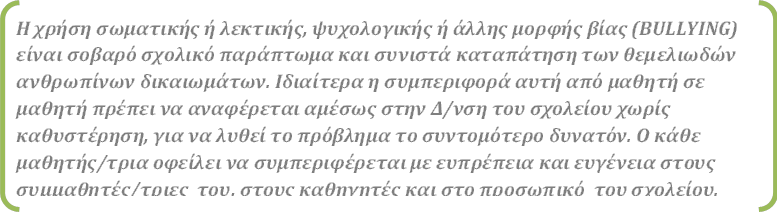 Στην σχολική μονάδα έχει θεσπιστεί ο θεσμός του Συμβούλου Σχολικής Ζωής. Ποιες είναι οι αρμοδιότητές του: Ο Σύμβουλος Σχολικής Ζωής συμβουλεύει, καθοδηγεί και ενημερώνει μαθητές/τριες, γονείς και κηδεμόνες σε θέματα παιδαγωγικής αντιμετώπισης ζητημάτων σε τομείς που απασχολούν τη σχολική μονάδα, όπως ενδεικτικά, η διαχείριση κρίσεων και πρόληψη ακραίων συμπεριφορών, μαθησιακές δυσκολίες, συμπερίληψη και ενσωμάτωση, μαθητές/τριες με ιδιαίτερες δυνατότητες, κλίσεις και ταλέντα, μετάβαση σε άλλες βαθμίδες, σχολική κινητικότητα, συμβουλευτική και ομάδες γονέων και παράλληλα συμβάλλει στην καλλιέργεια σχέσεων εμπιστοσύνης μεταξύ των μελών της εκπαιδευτικής κοινότητας. Οι Σύμβουλοι Σχολικής Ζωής στο σχολείο μας φέτος είναι οι : Θεοχαρόπουλος Α, (Δ/ντής)  για την Γ’ ταξη, ο κος Ηλιόπουλος Θ.  για την Β τάξη και την Α’ τάξη.ΗΛΕΚΤΡΟΝΙΚΕΣ ΣΥΣΚΕΥΕΣ-ΚΑΠΝΙΣΜΑΔεν επιτρέπονται ηλεκτρονικά παιχνίδια, συσκευές αναπαραγωγής ήχου-εικόνας και ιδιαίτερα κινητά τηλέφωνα στο σχολείο, η χρήση των οποίων αποτελεί παράπτωμα. Γ/ΕΞ/2274/31.3.2011 (ΦΕΚ 548/τ. Β ́/7-4-2011) Οδηγία της Αρχής Προστασίας Δεδομένων Προσωπικού Χαρακτήρα. Η φωτογράφηση, βιντεοσκόπηση, με οποιοδήποτε μέσο ή με την χρήση κινητού απαγορεύεται από τον νόμο (νόμος περί προσωπικών δεδομένων.)Σε περίπτωση ανάγκης οι γονείς μπορούν να επικοινωνούν με την Διεύθυνση του σχολείου  στο τηλέφωνο. Αν ο μαθητής/τρια δεν συμμορφωθεί με τα παραπάνω, και εντοπιστεί να λειτουργεί κατά παράβαση θα πρέπει να παραδώσει το κινητό του για να το παραλάβει ο ίδιος ή ο γονέας του εντός της ημέρας. Σε περίπτωση δε που το φαινόμενο γίνεται κατ΄επανάληψη, και αφού θα έχουν προηγηθεί προειδοποιήσεις από την Δ/ντή, θα ληφθούν πειθαρχικά μέτρα. Το σχολείο δεν φέρει καμία ευθύνη σε περίπτωση απώλειας κινητού.Aπαγορεύεται αυστηρά το κάπνισμα-ηλεκτρονικό τσιγάρο σε όλους τους χώρους εντός του σχολικού χώρου (εντός κτιρίου και προαύλιος χώρος).  Νόμος 4633/2019. Επισημαίνουμε ότι σε όλες τις παραβάσεις του σχολικού κανονισμού από τους μαθητές, ακολουθείται η διαδικασία: 1) παρατήρηση 2) αυστηρή επίπληξη και σαν τελευταίο μέτρο και εφόσον δεν υπάρξει βελτίωση της συμπεριφοράς του μαθητή/τριας πειθαρχικά μέτρα.ΕΜΦΑΝΙΣΗΣε ό,τι αφορά στην εμφάνιση των μαθητών/τριών, αυτή οφείλει να χαρακτηρίζεται από ευπρέπεια και θα πρέπει να αποφεύγονται φαινόμενα επίδειξης. Οι υπερβολές δεν συνάδουν με τη μαθητική ιδιότητα. [Εσωτερικός Κανονισμός Λειτουργίας σχολικών μονάδων Πρωτοβάθμιας και Δευτεροβάθμιας Εκπαίδευσης (ΦΕΚ 491/τ.Β΄/09-02-2021 κατόπιν της υπ΄αριθμ. 50/22-10-2020 Πράξης του ΔΣ του ΙΕΠ)]Καθαριότητα σχολικού χώρου-Διαφύλαξη σχολικής περιουσίας	Το σχολικό περιβάλλον, ως χώρος φιλοξενίας παιδιών, είναι αυτονόητο ότι θα πρέπει να διακρίνεται για τη τάξη και την καθαριότητά του, τόσο μέσα στις αίθουσες όσο και στους εξωτερικούς χώρους. Για το λόγο αυτό απαιτείται κοινή προσπάθεια απ’ όλους τους φορείς της εκπαιδευτικής κοινότητας, ώστε να διατηρούμε το σχολείο καθαρό και χωρίς φθορές σε όλους τους χώρους. Η ευθύνη είναι συλλογική.-Οι μαθητές/τριες επιδεικνύουν τον οφειλόμενο σεβασμό στα εποπτικά μέσα, στην υλικοτεχνική υποδομή και γενικότερα στην περιουσία του σχολείου.-Οι μαθητές/τριες φροντίζουν, ώστε να διατηρούνται όλοι οι χώροι του Σχολείου, αίθουσες, αυλές, εργαστήρια, γυμναστήρια και ιδιαίτερα οι χώροι υγιεινής, καθαροί. -Οι παραβάτες πέρα από τα παιδαγωγικά μέτρα επιβαρύνονται και με το κόστος της αποκατάστασης των ζημιών.-Επιθυμητές είναι πρωτοβουλίες των μαθητών/τριών για την αισθητική αναβάθμιση του σχολικού περιβάλλοντος, πάντα όμως με τη συναίνεση των συμμαθητών/τριών τους και σε συνεργασία με τους καθηγητές και τη Διεύθυνση.-Η χρήση διορθωτικού-μαρκαδόρων δεν επιτρέπεται  για την αναγραφή προσωπικών σκέψεων των μαθητών σε θρανία, καρέκλες, και τοίχους του σχολείου. Στην περίπτωση που καταγραφεί τέτοιο περιστατικό, πέρα από την επίπληξη προς τον μαθητή/τρια, του επιβάλλεται και η αποκατάσταση της καθαριότητας του χώρου. Σχολικές δραστηριότητες Το Σχολείο οργανώνει μια σειρά δραστηριοτήτων, εντός και εκτός Σχολείου που στόχο έχουν τη σύνδεση σχολικής και κοινωνικής ζωής, και γι’ αυτό είναι αναγκαίο να υπάρχει στην αρχή του σχολικού έτους σχεδιασμός που θα λαμβάνει υπόψη παιδαγωγικά κριτήρια. Μέσα από αυτές τις δραστηριότητες οι μαθητές  εμπλουτίζουν τις ήδη υπάρχουσες γνώσεις, τις συνδέουν με την καθημερινή ζωή, αποκτούν δεξιότητες ζωής, ευαισθητοποιούνται σε διάφορα κοινω-νικά θέματα, και διευρύνουν τους ορίζοντες τους. Το Σχολείο επιδιώκει την ευαισθητοποίηση των γονέων/κηδεμόνων και τη συμμετοχή όλων των μαθητών/τριών στις επετειακές, μορφωτι-κές, πολιτιστικές, αθλητικές εκδηλώσεις. 1. Σε εκδρομές και επισκέψεις που διοργανώνονται από το σχολείο, οι μαθητές/τριες οφείλουν να είναι ιδιαίτερα προσεκτικοί γιατί με τη συμπεριφορά τους δίνουν προς τα έξω μια εικόνα του ιδρύματός μας.2. Απόλυτη προτεραιότητα έχει η υγεία και η ασφάλειά των μαθητών/τριων. Αμέσως μετά έρχεται η κοσμιότητα της διαγωγής και η ευγένεια.3. Οποιοσδήποτε κανονισμός ισχύει στα μέρη που πραγματοποιείται επίσκεψη (μουσεία, θέατρα, εκπαιδευτικά ιδρύματα, αθλητικές εγκαταστάσεις, ξενοδοχεία κλπ.) θεωρείται αυτόματα μέρος του παρόντος κανονισμού του σχολείου για όσο διάστημα οι μαθητές/τριες είναι εκεί.Οι μαθητές/τριες που δε συμμετέχουν σε εξωδιδακτικές δραστηριότητες ( διδακτικές –εκπαιδευτικές επισκέψεις ) παρευρίσκονται στο χώρο του σχολείου κατά τη διάρκεια των μετακινήσεων .•Οι μαθητές/τριες οφείλουν να υπακούουν στις εντολές των καθηγητών σε όλες τις  μετακινήσειςΕπικοινωνία και Συνεργασία Γονέων/Κηδεμόνων-ΣχολείουΣημασία της επικοινωνίας και της συνεργασίας Σχολείου-οικογένειας 
	Πολύ σημαντική παράμετρος της συνολικής λειτουργίας του Σχολείου και του κλίματος που δημιουργείται είναι η επικοινωνία και η εποικοδομητική συνεργασία με τους γονείς/κηδεμόνες των μαθητών/τριών και με τον Σύλλογο Γονέων. Η εμπιστοσύνη του παιδιού στο Σχολείο ενισχύεται από τη θετική στάση των γονέων/κηδεμόνων προς το Σχολείο και τον εκπαιδευτικό. Οι γονείς/κηδεμόνες είναι σημαντικό να συνεργάζονται στενά με το Σχολείο, προκειμένου να παρακολουθούν την αγωγή και την επίδοση των παιδιών τους σε τακτική βάση, συμμετέχοντας στις ενημερωτικές συναντήσεις που οργανώνονται από το Σχολείο. Θεωρείται αυτονόητη η στενή συνεργασία και επικοινωνία των γονέων/κηδεμόνων με τους εκπαιδευτικούς και τον/τη Διευθυντή/ρια του Σχολείου στην επίλυση ζητημάτων που τυχόν προκύψουν.  Σύλλογος Γονέων και Κηδεμόνων 	Οι γονείς/κηδεμόνες των μαθητών/τριών κάθε Σχολείου συγκροτούν τον Σύλλογο Γονέων/Κηδεμόνων, που φέρει την επωνυμία του Σχολείου και συμμετέχουν αυτοδικαίως σε αυτόν. Ο Σύλλογος Γονέων/Κηδεμόνων βρίσκεται σε άμεση συνεργασία με τον/τη Διευθυντή/ρια, τον Σύλλογο Διδασκόντων/ουσών του Σχολείου, αλλά και με τον/την Πρόεδρο της Σχολικής Επιτροπής του Δήμου. Σχολικό Συμβούλιο Σε κάθε σχολική μονάδα λειτουργεί το Σχολικό Συμβούλιο, στο οποίο συμμετέχουν ο Σύλλογος Διδασκόντων/ουσών, το Διοικητικό Συμβούλιο του Συλλόγου Γονέων/Κηδεμόνων, ο εκπρόσωπος της Τοπικής Αυτοδιοίκησης και ένας εκπρόσωπος του 15μελούς μαθητικού Συμβουλίου που ορίζεται απόφαση του Συμβουλίου τους με δικαίωμα λόγου αλλά όχι με δικαίωμα ψήφου.  Έργο του Σχολικού Συμβουλίου είναι η εξασφάλιση της ομαλής λειτουργίας του Σχολείου με κάθε πρόσφορο τρόπο, η καθιέρωση τρόπων επικοινωνίας διδασκόντων/ουσών και οικογενειών των μαθητών και του σχολικού περιβάλλοντος.  Πολιτική του Σχολείου για την προστασία από πιθανούς κινδύνους Αντιμετώπιση έκτακτων αναγκών 
	Ο Διευθυντής/ρια του Σχολείου, στην αρχή του σχολικού έτους σε συνεργασία με τον Σύλλογο Διδασκόντων/ουσών του Σχολείου, προβαίνει σε όλες τις απαιτούμενες ενέργειες που προβλέπονται για την αντιμετώπιση των έκτακτων αναγκών εντός του σχολικού χώρου. Όσον αφορά την προστασία από σεισμούς και φυσικά φαινόμενα, επικαιροποιείται τακτικά το Σχέδιο Μνημονίου Ενεργειών για τη Διαχείριση του Σεισμικού Κινδύνου του Σχολείου, με την υλοποίηση ασκήσεων ετοιμότητας κατά τη διάρκεια του σχολικού έτους. Επίσης, ο/η Διευθυντής/ρια ενημερώνει τους/τις μαθητές/τριες, καθώς και τους γονείς/κηδεμόνες, για τους βασικούς κανόνες και τρόπους αντίδρασης κατά την εκδήλωση των φαινομένων αυτών. Τέλος, σε καταστάσεις πανδημίας ή ακραίων-επικίνδυνων φαινομένων οι εκπαιδευτικοί, μαθητές/μαθήτριες, γονείς/κηδεμόνες, Διευθυντές / Διευθύντριες,  Προϊστάμενοι / Προϊστάμενες  οφείλουν να συμμορφώνονται και να ακολουθούν ρητά τις οδηγίες που εκδίδουν οι εκάστοτε αρμόδιοι φορείς/υπηρεσίες: π.χ. ΕΟΔΥ, ΥΠΑΙΘ, Υπουργείο Πολιτικής Προστασίας, κ.λ.π. για την εύρυθμη λειτουργία της σχολικής μονάδας και την ασφάλεια των μελών της. Σε κατάσταση έκτακτης αποχώρησης λόγω καιρικών συνθηκών ή άλλων έκτακτων φαινομένων οι μαθητές/τριες συγκεντρώνονται μπροστά στο σχολείο (μακριά από το κτίριο και κοντά στις βρύσες και την εξωτερική πόρτα του σχολείου), και αναμένουν περαιτέρω οδηγίες.
 Ειδικό σχέδιο αποχώρησης λόγω έκτακτων συνθηκών 
Σε περίπτωση έκτακτης ανάγκης, για την ασφάλεια των μαθητών/τριών έχει καταρτιστεί σχέδιο διαφυγής και προς τούτο πραγματοποιούνται τακτικά ασκήσεις ετοιμότητας. Εσωτερικός Κανονισμός Λειτουργίας- Διαδικασίες διασφάλισης της εφαρμογής τουΟ κοινά συμφωνημένος Κανονισμός βασίζεται στην ισχύουσα νομοθεσία και στις σύγχρονες παιδαγωγικές και διδακτικές αρχές. Η τήρηση του από τους/τις μαθητές/ριες, τους εκπαιδευτικούς και τους γονείς/κηδεμόνες με αμοιβαίο σεβασμό στον διακριτό θεσμικό ρόλο τους, ώστε να έχει πληρότητα, γενική αποδοχή και εφαρμογή, αποτελεί προϋπόθεση της εύρυθμης λειτουργίας του Σχολείου. Είναι το θεμέλιο πάνω στο οποίο μπορεί το Σχολείο να οικοδομήσει για να πετύχει τους στόχους και το όραμά του. Θέματα που ανακύπτουν και δεν προβλέπονται από τον Κανονισμό, αντιμετωπίζονται κατά περίπτωση από τον/τη Διευθυντή/ρια και τον Σύλλογο Διδασκόντων/ουσών, σύμφωνα με τις αρχές της παιδαγωγικής επιστήμης και την εκπαιδευτική νομοθεσία, σε πνεύμα συνεργασίας με όλα τα μέλη της σχολικής κοινότητας. Ο κανονισμός κοινοποιείται σε όλους τους γονείς/κηδεμόνες των μαθητών/τριών προς ενημέρωσή τους.                                                                                      Οκτώβριος 2023 
    Ο ΔιευθυντήςΘεοχαρόπουλος Α.	Ν. 4692/2020, «Αναβάθμιση του Σχολείου και άλλες διατάξεις» (ΦΕΚ 111/Α/12-6-2020)	Ν. 1566/1985 (ΦΕΚ 167/Α/30-9-1985) 
	Αριθμ. 79942/ΓΔ4/31-5-2019 «Εγγραφές, μετεγγραφές, φοίτηση και θέματα οργάνωσης    της σχολικής ζωής στα σχολεία της δευτεροβάθμιας εκπαίδευσης» (ΦΕΚ 2005/Β/31-5-2019)	Φ.353.1/324/105657/Δ1/16-10-2002 (ΦΕΚ 1340/Β/16-10-2002) 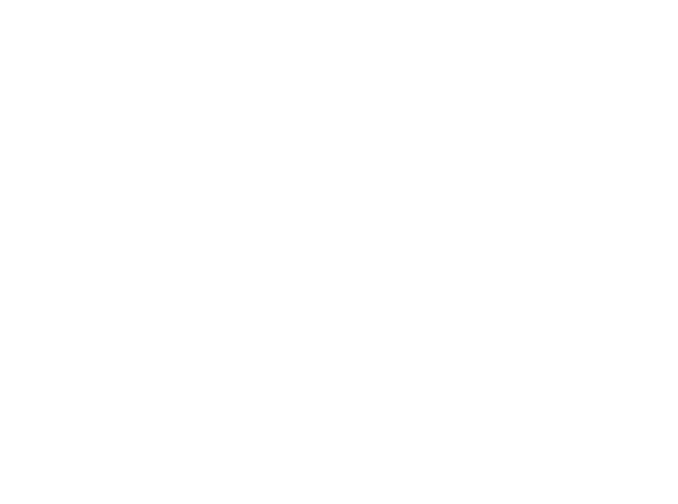        Σχολική μονάδα …                         1ο ΓΕΛ ΩραιοκάστρουΕσωτερικός 	Κανονισμός Λειτουργίας 1ου ΓΕΛ ΩΡΑΙΟΚΑΣΤΡΟΥΤΑΥΤΟΤΗΤΑ ΤΟΥ ΣΧΟΛΕΙΟΥ ΤΑΥΤΟΤΗΤΑ ΤΟΥ ΣΧΟΛΕΙΟΥ ΤΑΥΤΟΤΗΤΑ ΤΟΥ ΣΧΟΛΕΙΟΥ 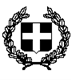 Διεύθυνση   Μελισσοχωρίου & 25ης Μαρτίου 1Κωδικός Σχολείου (ΥΠAIΘ)  1964010ΣΤΟΙΧΕΙΑ ΣΤΟΙΧΕΙΑ ΣΤΟΙΧΕΙΑ ΣΤΟΙΧΕΙΑ Έδρα του Σχολείου (διεύθυνση) Έδρα του Σχολείου (διεύθυνση) Τηλέφωνο 2310-696781Fax e-mail mail@lyk-oraiok.thess.sch.grΙστοσελίδα http://lyk-oraiok.thess.sch.gr/Διευθυντής Σχολικής ΜονάδαςΔιευθυντής Σχολικής ΜονάδαςΘΕΟΧΑΡΟΠΟΥΛΟΣ ΑΝΤΩΝΙΟΣΘΕΟΧΑΡΟΠΟΥΛΟΣ ΑΝΤΩΝΙΟΣΥποδιευθυντές Α & ΒΥποδιευθυντές Α & ΒΒΡΥΣΗΣ ΔΗΜΗΤΡΙΟΣΧΡΙΣΤΑΚΟΠΟΥΛΟΥ ΜΑΡΙΑΒΡΥΣΗΣ ΔΗΜΗΤΡΙΟΣΧΡΙΣΤΑΚΟΠΟΥΛΟΥ ΜΑΡΙΑΠρόεδρος Συλλόγου Γονέων/ΚηδεμόνωνΠρόεδρος Συλλόγου Γονέων/ΚηδεμόνωνΒΑΒΟΥΛΙΩΤΗ ΕΛΕΝΗΒΑΒΟΥΛΙΩΤΗ ΕΛΕΝΗΣυμβάλλειστηδημιουργίακλίματοςδημοκρατικήςσυμπεριφοράςτων 